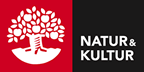 Tipspromenad på förskolans dag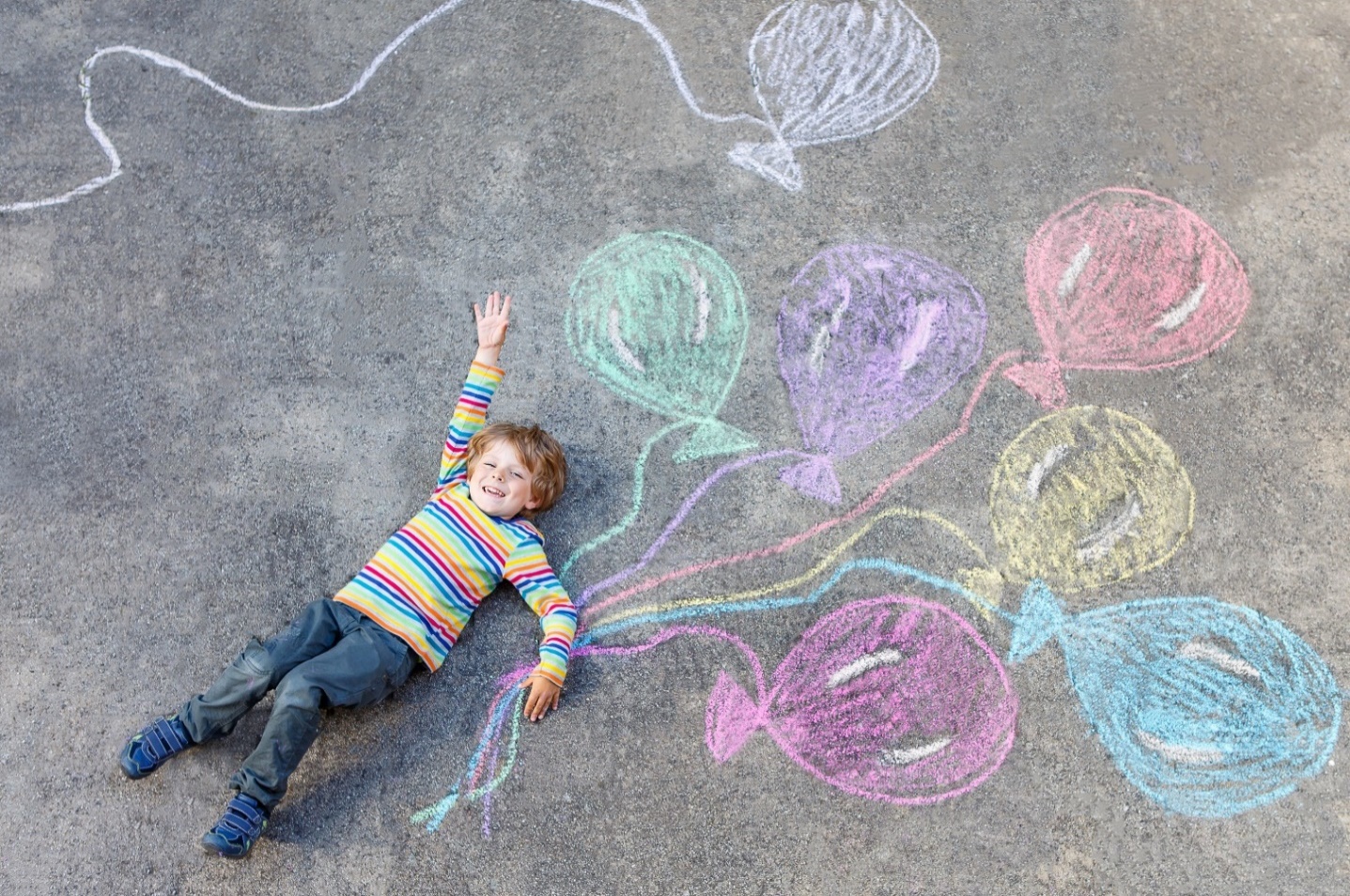 Illustrationer av Micaela Favilla
Kanin och Igelkott av Lisa Sollenberg
PDF och mer info på nok.se/forskolaHur många vuxna finns det på förskolan?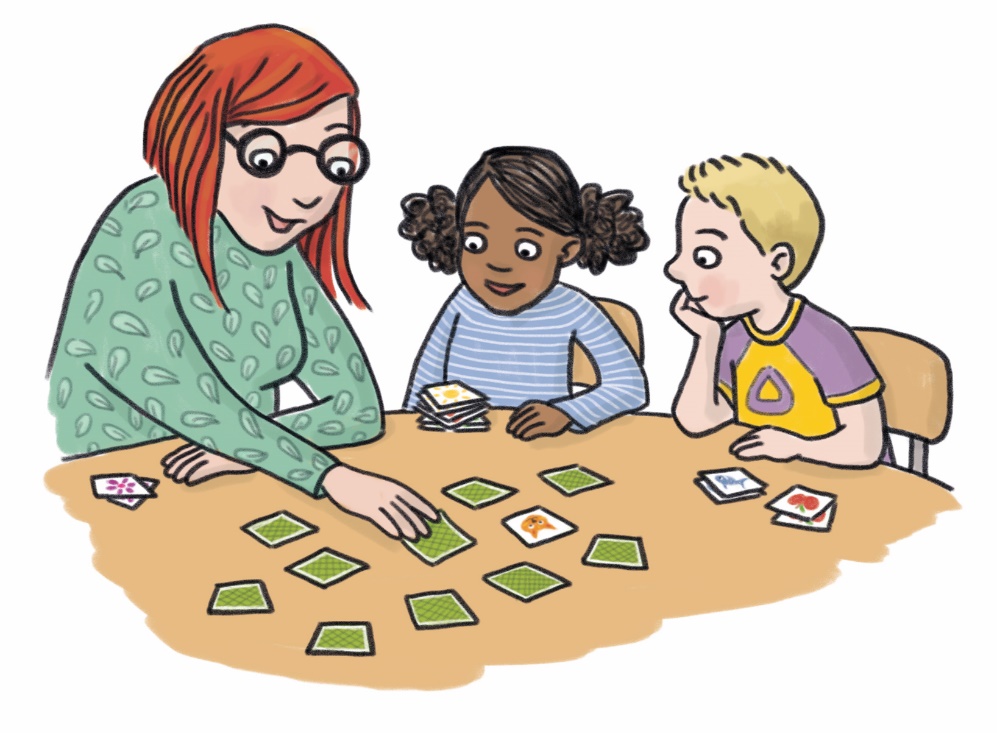 1X2Vad heter avdelningarna hos er?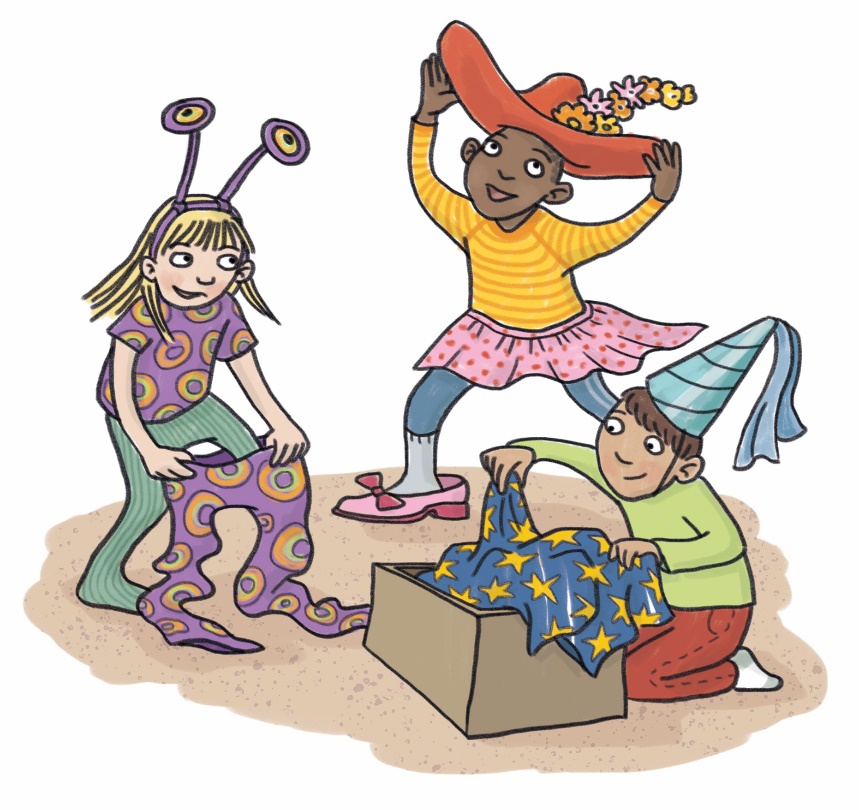 1X2Vilka är det här?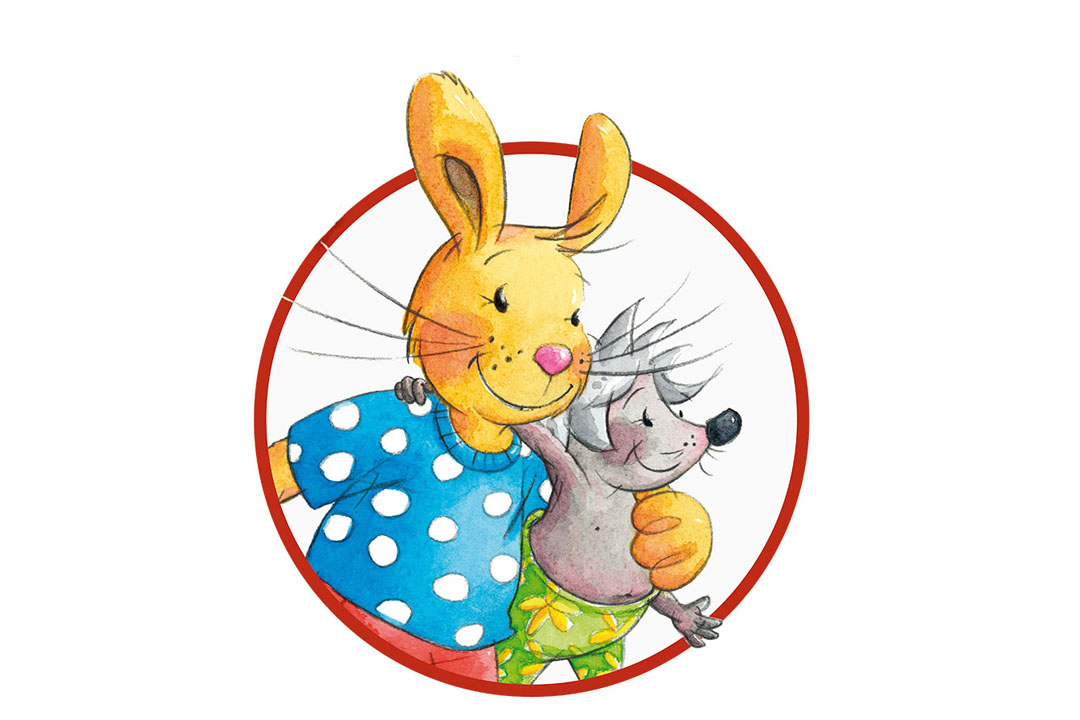 1 Kanin och IgelkottX Kotte och Stampe2 Igge-pigge och Kaninen-FinenVad firar vi idag?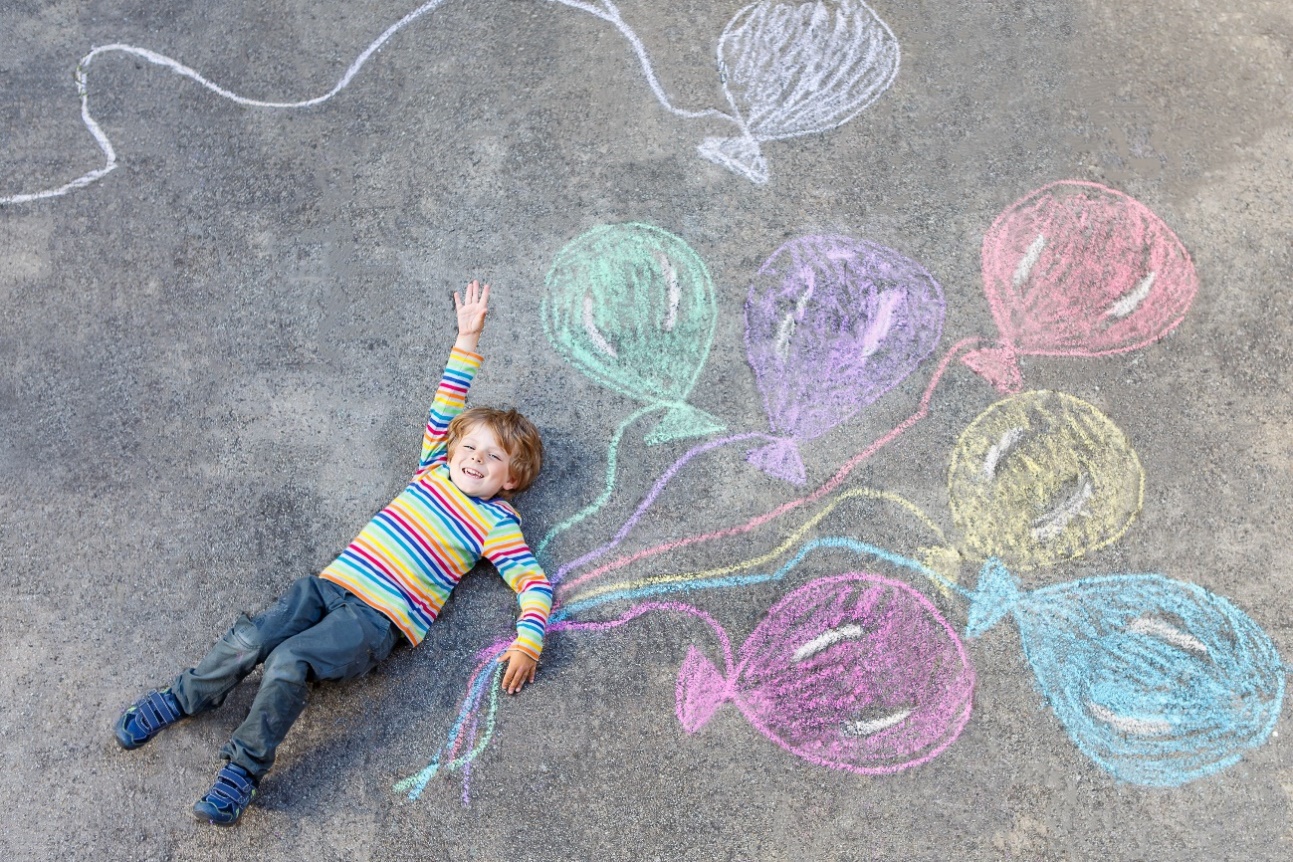 1 Fröknarnas dagX Förskolans dag2 Sveriges nationaldagVad tror ni att Plussan gillar?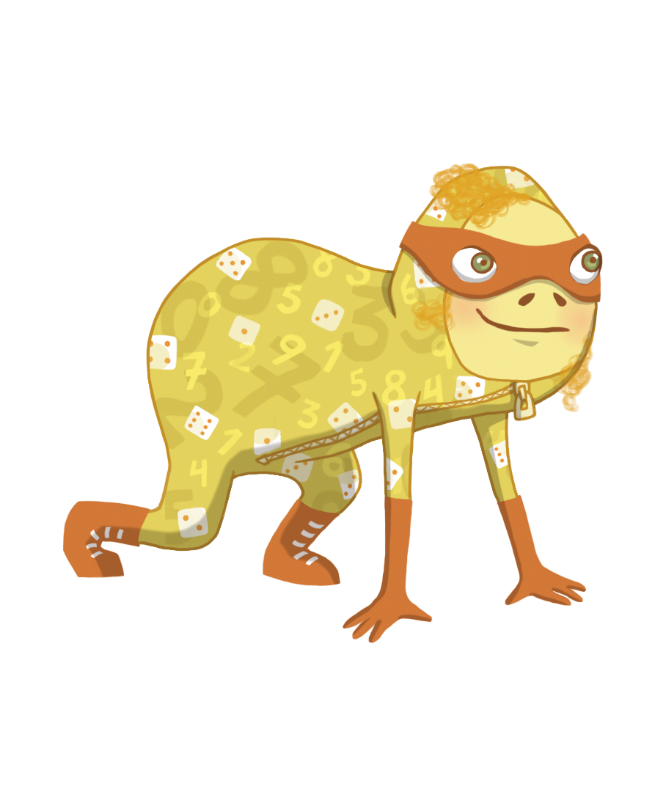 1 RäknaX Skriva2 Växter och djurVilken årstid är det nu?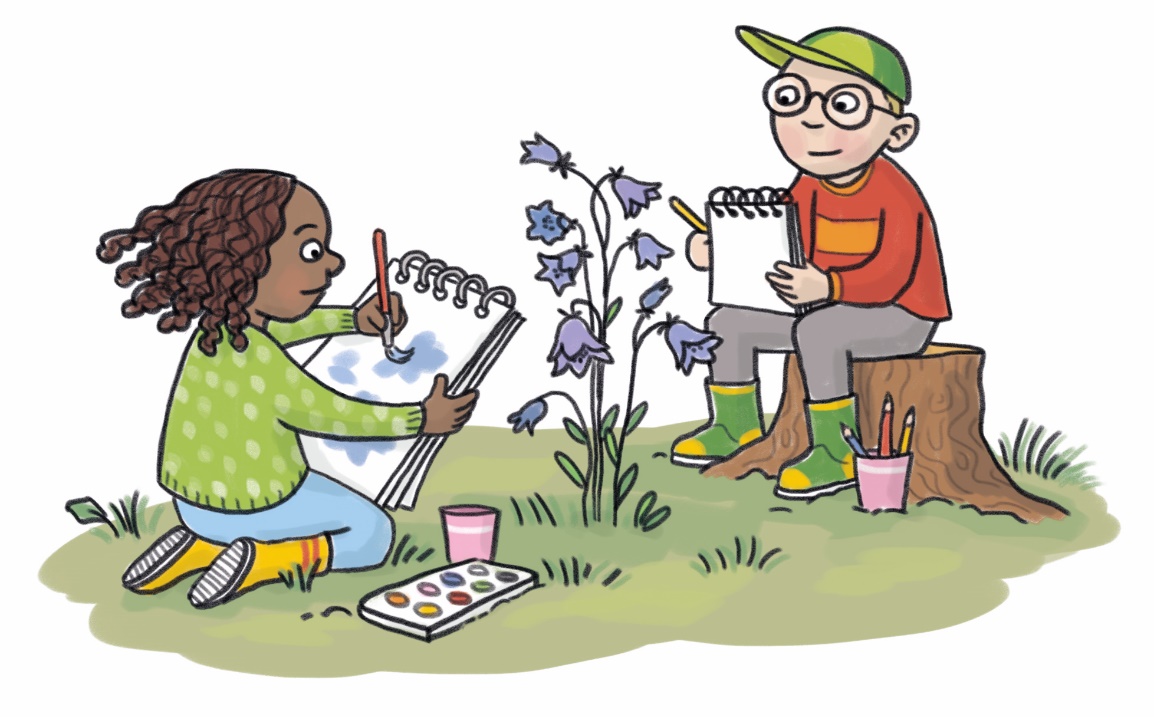 1 VårX Sommar2 HöstVad får man inte slänga i naturen?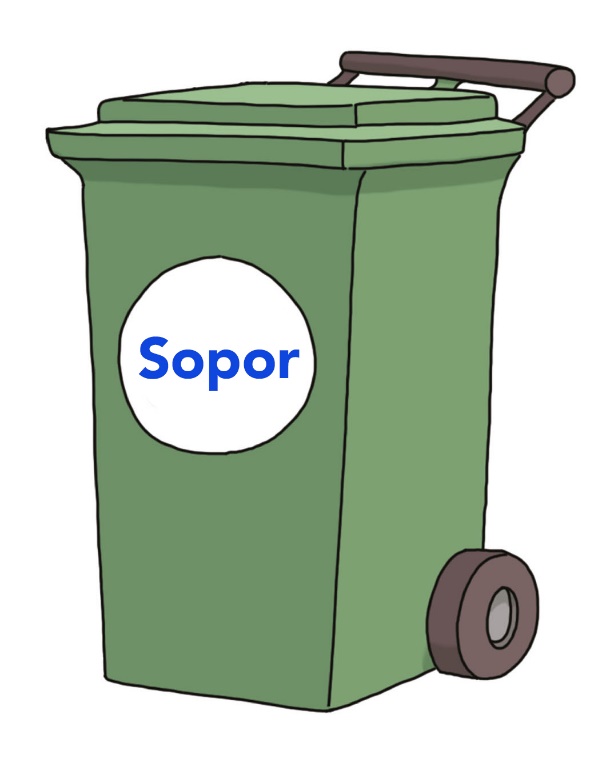 1 ÄppelskruttX Godispapper2 FröbollLagets namn: _______________1X21234567